淡江大學學生遠端學習申請書本人              (學號           )           學系      年     班業已了解淡江大學因應「嚴重特殊傳染性肺炎」疫情實施之遠端學習方案，以及教育部109年3月19日公布之「大專校院因應嚴重特殊傳染性肺炎疫情採遠教學注意事項」(詳附件)，同意申請遠端學習，並遵守學校規範和相關防疫規定，遵從授課教師之指導以確保學習成效，在課程以外時間，誠實撰寫每日防疫誌，記錄課後旅遊、聚會與其他集會活動，以利日後疫調。遠端學習實施學期：108學年度第2學期中     華     民     國    109  年       月       日申請遠端學習科目附件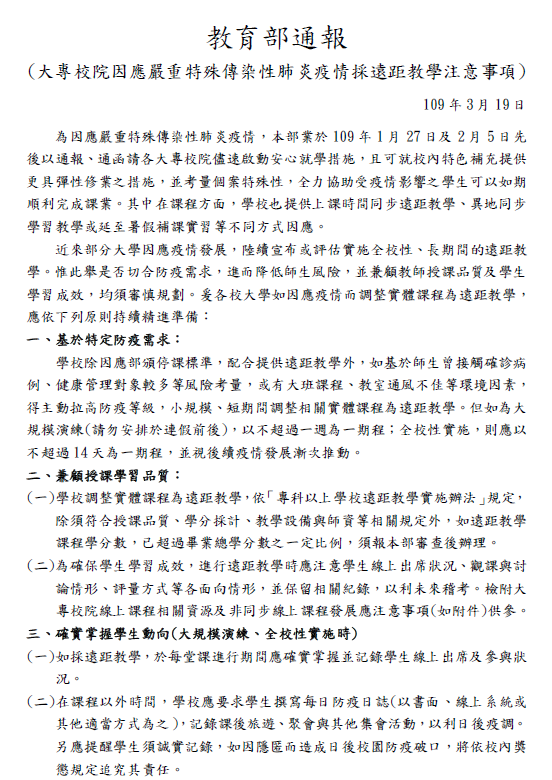 申請原因學生姓名(本人親自簽名)家長姓名(本人親自簽名)學生連絡電話家長連絡電話開課序號開課系別年級科目名稱必/選學分數授課教師簽名系主任/所長                                       簽章：教務處